Biedrība „Preiļu Lauksaimnieku apvienība”sadarbībā ar sertifikācijas institūciju „Vides kvalitāte” un  SIA „Latvijas Lauku konsultāciju un izglītības centrs”  Preiļu konsultāciju birojuorganizē semināru lauksaimniekiem, kuri 2015. gadā uzsākuši saistības bioloģiskajā lauksaimniecībā11.05.2015. Preiļu novada domes zāle (Raiņa bulvāris 19, Preiļi, Preiļu novads)Semināra programmaSīkāka informācija pie Ineses Magdalenokas, tel.nr. 25907315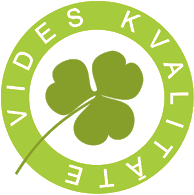 LaiksStundu skaitsTēmaLektors11:00- 15:004Likumdošana bioloģiskajā lauksaimniecībā. Ražošanas plāna un citu dokumentu aizpildīšana sertificējot uzņēmumu. Inta Serģe, Bioloģiskās lauksaimniecības sertifikācijas institūcijas „Vides kvalitāte” inspektore Kopā st.4